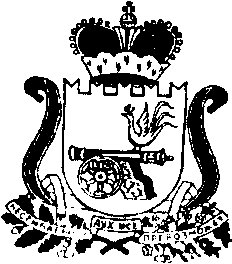 АДМИНИСТРАЦИЯ   МУНИЦИПАЛЬНОГО ОБРАЗОВАНИЯ«КАРДЫМОВСКИЙ РАЙОН» СМОЛЕНСКОЙ ОБЛАСТИПОСТАНОВЛЕНИЕот __.__.2017   № ___Руководствуясь статьями 61-64 Гражданского кодекса Российской Федерации, Федеральным законом от 12.01.1996 года N 7-ФЗ "О некоммерческих организациях", Федерального Закона от 08.08.2001 года N 129-ФЗ "О государственной регистрации юридических лиц и индивидуальных предпринимателе, Постановлением Администрации муниципального образования «Кардымовский район» Смоленской области от 29.06.2011 г. № 0348 "Об утверждении Порядка создания, реорганизации, изменения типа и ликвидации муниципальных учреждений, а также утверждения уставов муниципальных учреждений и внесения в них изменений», Постановлением Администрации Смоленской области от 31.12.2013 № 1183 « Об утверждении Порядка проведения оценки последствий принятия решения о реорганизации или ликвидации областной государственной и муниципальной образовательной организации, включая критерии этой оценки (по типам данных образовательных организаций), и порядка создания комиссии по оценке последствий принятия решения о реорганизации или ликвидации областной государственной и муниципальной образовательной организации и подготовки ею заключений»,  заключением комиссии по оценке последствий принятия решения о реорганизации или ликвидации областной государственной и муниципальной образовательной организации № 31 от 24.08.2017 года Администрация муниципального образования «Кардымовский район» Смоленской областип о с т а н о в л я е т:Постановление Администрации муниципального образования «Кардымовский район» Смоленской области «О ликвидации муниципального бюджетного общеобразовательного учреждения «Мольковская начальная школа-детский сад» Кардымовского района Смоленской области» № 00598 от 07.09.2017 считать утратившим силу.2. Ликвидировать муниципальное бюджетное общеобразовательное учреждение «Мольковская начальная школа-детский сад» Кардымовского района Смоленской области.3. Функции и полномочия учредителя ликвидируемого муниципального бюджетного общеобразовательного учреждения «Мольковская  начальная школа-детский сад» Кардымовского района Смоленской области осуществляет Администрация муниципального образования «Кардымовский район» Смоленской области.4. Установить срок ликвидации муниципального бюджетного общеобразовательного учреждения «Мольковская начальная школа-детский сад» Кардымовского района Смоленской области в течение 6 месяцев со дня вступления в силу настоящего постановления.5. Определить Отдел образования Администрации муниципального образования «Кардымовский район» Смоленской области ответственным за осуществление ликвидационных процедур.6. Образовать ликвидационную комиссию муниципального бюджетного общеобразовательного учреждения «Мольковская начальная школа-детский сад» Кардымовского района Смоленской области и утвердить ее состав (приложение № 1).7. Ликвидационной комиссии при ликвидации муниципального бюджетного общеобразовательного учреждения «Мольковская начальная школа-детский сад» Кардымовского района Смоленской области:7.1. В порядке и в сроки, установленные трудовым законодательством Российской Федерации, предупредить работников муниципального бюджетного общеобразовательного учреждения «Мольковская начальная школа-детский сад» Кардымовского района Смоленской области о предстоящем увольнении в связи с ликвидацией муниципального бюджетного общеобразовательного учреждения «Мольковская начальная школа-детский сад» Кардымовского района Смоленской области и обеспечить проведение комплекса организационных мероприятий, связанных с ликвидацией муниципального бюджетного общеобразовательного учреждения «Мольковская начальная школа-детский сад» Кардымовского района Смоленской области, в отношении работников муниципального бюджетного общеобразовательного учреждения «Мольковская начальная школа-детский сад» Кардымовского района Смоленской области с соблюдением трудовых и социальных гарантий;7.2. Осуществить предусмотренные Гражданским кодексом Российской Федерации и нормативными правовыми актами Российской Федерации мероприятия по ликвидации муниципального бюджетного общеобразовательного учреждения «Мольковская начальная школа-детский сад» Кардымовского района Смоленской области;7.3. Обеспечить реализацию полномочий по управлению делами ликвидируемого муниципального бюджетного общеобразовательного учреждения «Мольковская начальная школа-детский сад» Кардымовского района Смоленской области в течение всего периода ликвидации;7.4. Разместить в органах печати, в которых публикуются данные о государственной регистрации юридического лица, публикацию о ликвидации муниципального бюджетного общеобразовательного учреждения «Мольковская начальная школа-детский сад» Кардымовского района Смоленской области и о порядке и сроках заявления требований кредиторами;7.5. Выявить и уведомить в письменной форме о ликвидации муниципального бюджетного общеобразовательного учреждения «Мольковская начальная школа-детский сад» Кардымовского района Смоленской области всех известных кредиторов и оформить с ними акты сверки взаиморасчетов;7.6. Принять меры к выявлению дебиторов и получению дебиторской задолженности;7.7. В срок 10 календарных дней после окончания срока для предъявления требований кредиторами составить промежуточный ликвидационный баланс, который содержит сведения о составе имущества ликвидируемого юридического лица, перечне предъявленных кредиторами требований, а также о результатах их рассмотрения и представить его на утверждение Учредителю;7.8.  В срок 10 календарных дней после завершения расчетов с кредиторами составить ликвидационный баланс и представить его на утверждение Учредителю;7.9. В срок 10 календарных дней после утверждения ликвидационного баланса представить в уполномоченный государственный орган для внесения в Единый государственный реестр юридических лиц уведомление о завершении процесса ликвидации муниципального бюджетного общеобразовательного учреждения «Мольковская начальная школа-детский сад» Кардымовского района Смоленской области;7.10. Предоставить Учредителю свидетельство об исключении муниципального бюджетного общеобразовательного учреждения «Мольковская начальная школа-детский сад» Кардымовского района Смоленской области из Единого государственного реестра юридических лиц.8. Утвердить план мероприятий по ликвидации муниципального бюджетного общеобразовательного учреждения «Мольковская начальная школа-детский сад» Кардымовского района Смоленской области в соответствии с Гражданским кодексом Российской Федерации (приложение № 2).9. Председателю ликвидационной комиссии Елисеевой Г.Н.:9.1. В течение трех рабочих дней после даты принятия настоящего постановления уведомить в письменной форме о ликвидации муниципального бюджетного общеобразовательного учреждения «Мольковская начальная школа-детский сад» Кардымовского района Смоленской области уполномоченный государственный орган для внесения в Единый государственный реестр юридических лиц с приложением настоящего постановления;9.2. В течение трех рабочих дней со дня принятия настоящего постановления уведомить Пенсионный фонд и Фонд социального страхования о ликвидации муниципального бюджетного общеобразовательного учреждения «Мольковская начальная школа-детский сад» Кардымовского района Смоленской области9.3. Подготовить и передать муниципальное имущество, находящееся на праве оперативного управления в муниципальном бюджетном общеобразовательном учреждении «Мольковская начальная школа-детский сад» Кардымовского района Смоленской области, в Администрацию муниципального образования «Кардымовский район» Смоленской области;9.4. Подготовить и передать документы по личному составу муниципального бюджетного общеобразовательного учреждения «Мольковская начальная школа-детский сад» Кардымовского района Смоленской области в отдел муниципального  архива Администрации муниципального образования «Кардымовский район» Смоленской области.10. Отделу экономики, инвестиций, имущественных отношений Администрации муниципального образования «Кардымовский район» Смоленской области  после ликвидации муниципального бюджетного общеобразовательного учреждения «Мольковская начальная школа-детский сад» Кардымовского района Смоленской области внести соответствующие изменения в Реестр муниципальной собственности муниципального образования «Кардымовский район» Смоленской области.11. Установить, что со дня вступления в силу настоящего постановления функции единоличного исполнительного органа муниципального бюджетного общеобразовательного учреждения «Мольковская начальная школа-детский сад» Кардымовского района Смоленской области переходят к ликвидационной комиссии.12. Отделу по работе со СМИ Администрации муниципального образования «Кардымовский район» Смоленской области настоящее постановление разместить на официальном сайте Администрации муниципального образования «Кардымовский район» Смоленской области в сети Интернет, а также направить для опубликования в общественно-политическую газету Кардымовского района Смоленской области «Знамя труда» - Кардымово».13. Настоящее постановление вступает в силу после его официального опубликования.14. Контроль  исполнения настоящего  постановления возложить на заместителя Главы муниципального образования «Кардымовский район» Смоленской области Н.В. Игнатенкову.   Приложение № 1к постановлению Администрации муниципального образования «Кардымовский район» Смоленской области«___» _____201__г. № ___Составликвидационной комиссии муниципального бюджетного общеобразовательного учреждения «Мольковская начальная школа-детский сад» Кардымовского района Смоленской области 1.      Елисеева Г.Н. – директор муниципального бюджетного общеобразовательного учреждения «Мольковская начальная школа-детский сад» Кардымовского района Смоленской области, председатель ликвидационной комиссии;2.      Киселева Е.Г. – главный специалист Отдела образования Администрации муниципального образования «Кардымовский район» Смоленской области, член комиссии; 3.      Лебедева Л.А. –  главный бухгалтер МКУ «ЦБУО»,  член комиссии.Приложение № 2к постановлению Администрации муниципального образования «Кардымовский район» Смоленской области«___» ____201__г. № ___ ПЛАНмероприятий по ликвидации муниципального бюджетного общеобразовательного учреждения «Мольковская начальная школа-детский сад» Кардымовского района Смоленской областиО ликвидации муниципального бюджетного общеобразовательного учреждения «Мольковская начальная школа-детский сад» Кардымовского района Смоленской областиВременно исполняющий полномочия Главы муниципального образования «Кардымовский район» Смоленской области Д.Ю.Григорьев                                                                                                      № п\пНаименование мероприятияСрокисполненияОтветственные лицаПримечание123451Опубликовать в журнале «Вестник государственной регистрации» информацию о ликвидации муниципального бюджетного общеобразовательного учреждения«Мольковская начальная школа-детский сад»Кардымовского района Смоленской областиНезамедлительно после уведомления уполномоченного государственного органа для внесения в Единый государственный реестр юридических лиц уведомления о ликвидацииПредседатель ликвидацион-ной комиссииЕлисеева Г.Н.ст. 63 Гражданского кодекса Российской Федерации, с учетом сроков окончания полномочий2Письменно уведомить кредиторовВ течение 10 рабочих дней со дня вступления в силу постановления о ликвидацииПредседатель ликвидацион-ной комиссииЕлисеева Г.Н3Письменно направить дебиторам требования о выплате денежных средствВ течение 10 рабочих дней со дня вступления в силу постановления о ликвидацииПредседатель ликвидацион-ной комиссииЕлисеева Г.Н4Провести инвентаризацию имущества ликвидируемого учрежденияВ течение 15 рабочих дней со дня вступления в силу постановления о ликвидацииПредседатель ликвидацион-ной комиссииЕлисеева Г.Нст.17 Федерального закона № 402-ФЗ «О бухгалтерском учете»5Предупредить работников о предстоящем увольнении с соблюдением трудовых и социальных гарантийНе менее чем за два месяца до увольненияПредседатель ликвидацион-ной комиссииЕлисеева Г.Н6Составить промежуточный ликвидационный баланс в соответствии с действующими правилами ведения бухгалтерского учета и отчетности с приложением перечня имущества ликвидируемого учреждения, а также перечня требований, предъявленных кредиторами и результаты их рассмотрения, и уведомить регистрирующий орган по форме Р 15001После окончания срока для предъявления требований кредиторовЛебедева Л.А.п.2 ст.63 Гражданского кодекса Российской Федерации,промежуточный ликвидацион-ный баланс7Проведение расчетов с кредиторами первой и второй очередиВ течение одного месяцев со дня утверждения промежуточного ликвидационногобалансаЛебедева Л.А.ст. 63, ст. 64Гражданского кодекса Российской Федерации8Проведение расчетов с кредиторами третьей и четвертой очередиПо истечении месяца со дня утверждения промежуточного ликвидационного балансаЛебедева Л.А.ст. 63, ст. 64Гражданского кодекса Российской Федерации9Составить ликвидационный баланс в соответствии с действующими правилами ведения бухгалтерского учета и отчетностиПосле расчетов с кредиторамиЛебедева Л.А.п. 5 ст. 63 Гражданского кодекса Российской Федерации10Направление в регистрирующий орган уведомления о завершении процесса ликвидацииВ течение 10 календарных дней после утверждения ликвидационного баланса с учетом ст. 8, ст.21 ФЗ № 129-ФЗ «О государственной регистрации юридических лиц и индивидуальных предпринимателей»Председатель ликвидацион-ной комиссииЕлисеева Г.Нп.1 ст.21 Госпошлина в размере установленном ст. 333.33 Налоговым кодексом Российской Федерации11Предоставить свидетельство об исключении юридического лица из Единого государственного реестра юридических лицПредседатель ликвидацион-ной комиссииЕлисеева Г.Н12Осуществление контроля за своевременным выполнением плановых мероприятий по ликвидации образовательных организацийКиселева Е.Г.